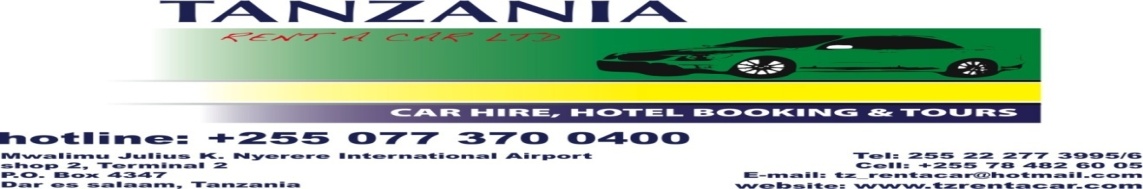 TAXI RATES FROM AIRPORT TO DIFFERENT DESTIONATION US EMBASSY – TANZANIA OUR CONTACTS ARE:Erick Jeremiah (Customer relationship Officer) phone +255715 274 201Joyce Mwalemba (Sales Officer) Phone No +255 713 844875/ +255 767 844 875Mary Shamte (Director) Phone No +255 754 780876/+255 776 780876Email address: maryshamte@hotmail.com or tz_rentacar@hotmail.comWebsite: www.tzrentacar.comFROMTOCOST PER TRIPWAITING CHARGES PER HRSAIRPORTBAHARI BEACH65,000.005000AIRPORTBOKO70,000.005000AIRPORTBUNJU80,000.005000AIRPORTCITY CENTRE30,000.005000AIRPORTGOBA60,000.005000AIRPORTKAWE50,000.005000AIRPORTKIMARA40,000.005000AIRPORTKUNDUCHI65,000.005000AIRPORTKURASINI30,000.005000AIRPORTMASAKI/OYSTERBAY50,000.005000AIRPORTMBAGALA35,000.005000AIRPORTMBEZI BEACH50,000.005000AIRPORTMBEZI MWISHO50,000.005000AIRPORTMIKOCHENI45,000.005000AIRPORTMWENGE40,000.005000AIRPORTSINZA40,000.005000AIRPORTUBUNGO40,000.005000AIRPORTWHITESANDS HOTEL65,000.005000AIRPORTMTONI MTONGANI35,000.005000AIRPORTKARIAKOO30,000.005000AIRPORTTABATA35,000.005000AIRPORTKINONDONI40,000.005000AIRPORTSLIPWAY50,000.005000